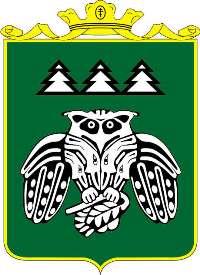 ПОСТАНОВЛЕНИЕадминистрации сельского поселения «Озёл»«Озёл» сикт овмöдчöминса администрациялöнШУÖМот 26 декабря 2022 года                                                                                            № 12/52О внесении изменений в постановление администрации сельского поселения «Озёл» от 14 декабря 2021 года  № 12/56 «Об утверждении перечня главных администраторов доходов бюджета муниципального образования сельского поселения «Озёл», порядка внесения изменений в перечень главных администраторов доходов бюджета муниципального образования сельского поселения «Озёл»В соответствии со статьей 160.1. Бюджетного кодекса Российской Федерации, постановлением Правительства Российской Федерации от 16 сентября 2021 г. № 1569 «Об утверждении общих требований к закреплению за органами государственной власти (государственными органами) субъекта Российской Федерации, органами управления территориальными фондами обязательного медицинского страхования, органами местного самоуправления, органами местной администрации полномочий главного администратора доходов бюджета и к утверждению перечня главных администраторов доходов бюджета субъекта Российской Федерации, бюджета территориального фонда обязательного медицинского страхования, местного бюджета», администрация сельского поселения  «Озёл»ПОСТАНОВЛЯЕТ:1. Внести изменения в постановление администрации сельского поселения «Озёл» от 14 декабря 2021 года  № 12/56 «Об утверждении перечня главных администраторов доходов бюджета муниципального образования сельского поселения «Озёл», порядка внесения изменений в перечень главных администраторов доходов бюджета муниципального образования сельского поселения «Озёл» следующие изменения, а именно:1.1. Приложение №1 изложить в редакции приложения к настоящему постановлению.1.2. Пункт 2 изложить в следующей редакции«2. Настоящее постановление применяется к правоотношениям, возникающим при составлении и исполнении бюджета муниципального образования сельского поселения «Озёл», начиная с бюджета на 2023 год».3. Контроль за исполнением настоящего постановления оставляю за собой.4. Настоящее постановление вступает в силу с 01 января 2023 года.Глава сельского поселения «Озёл»                                                                 Л.В. ПетроваПриложение к постановлению администрации сельского поселения «Озёл»от 26 декабря 2022 года № 12/52ПЕРЕЧЕНЬ
главных администраторов доходов бюджета муниципального образования сельского поселения «Озёл» Республики Коми Код бюджетной классификации Российской ФедерацииКод бюджетной классификации Российской ФедерацииНаименование главного администратора доходов бюджета, наименование кода вида (подвида) доходов бюджетаГлавного администратора доходов бюджетаВида (подвида) доходов бюджетаНаименование главного администратора доходов бюджета, наименование кода вида (подвида) доходов бюджета123182Федеральная налоговая службаФедеральная налоговая служба1821 01 02 010 01 0000 110Налог на доходы физических лиц с доходов, источником которых является налоговый агент, за исключением доходов, в отношении которых исчисление и уплата налога осуществляются в соответствии со статьями 227, 227 и 228 Налогового кодекса Российской Федерации1821 01 02 020 01 0000 110Налог на доходы физических лиц с доходов, полученных от осуществления деятельности физическими лицами, зарегистрированными в качестве индивидуальных предпринимателей, нотариусов, занимающихся частной практикой, адвокатов, учредивших адвокатские кабинеты, и других лиц, занимающихся частной практикой в соответствии со статьей 227 Налогового кодекса Российской Федерации1821 01 02 030 01 0000 110Налог на доходы физических лиц с доходов, полученных физическими лицами в соответствии со статьей 228 Налогового кодекса Российской Федерации1821 01 02 040 01 0000 110Налог на доходы физических лиц в виде фиксированных авансовых платежей с доходов, полученных физическими лицами являющимися иностранными гражданами, осуществляющими трудовую деятельность на основании патента в соответствии со статьей 227 1 Налогового кодекса Российской Федерации 1821 01 02 080 01 0000 110Налог на доходы физических лиц в части суммы налога, превышающей 650 000 рублей, относящейся к части налоговой базы, превышающей 5 000 000 рублей (за исключением налога на доходы физических лиц с сумм прибыли контролируемой иностранной компании, в том числе фиксированной прибыли контролируемой иностранной компании)1821 05 03 010 01 0000 110Единый сельскохозяйственный налог1821 05 03 020 01 0000 110Единый сельскохозяйственный налог (за налоговые периоды, истекшие до 1 января 2011 года)1821 06 01 030 10 0000 110Налог на имущество физических лиц, взимаемый по ставкам, применяемым к объектам налогообложения, расположенным в границах сельских поселений1821 06 06 033 10 0000 110Земельный налог с организаций, обладающих земельным участком, расположенным в границах сельских поселений1821 06 06 043 10 0000 110Земельный налог с физических лиц, обладающих земельным участком, расположенным в границах сельских поселений1821 09 04 053 10 0000 110Земельный налог (по обязательствам, возникшим до 1 января 2006 года), мобилизуемый на территориях сельских поселений921Совет сельского поселения «Озёл»Совет сельского поселения «Озёл»925Администрация сельского поселения «Озёл»Администрация сельского поселения «Озёл»9251 08 04020 01 1000 110Государственная пошлина за совершение нотариальных действий должностными лицами органов местного самоуправления, уполномоченными в соответствии с законодательными актами Российской Федерации на совершение нотариальных действий (сумма платежа (перерасчёты, недоимка и задолженность по платежу, в том числе по отменённому)9251 08 04020 01 4000 110Государственная пошлина за совершение нотариальных действий должностными лицами органов местного самоуправления, уполномоченными в соответствии с законодательными актами Российской Федерации на совершение нотариальных действий (прочие поступления)9251 11 05 025 10 0000 120Доходы, получаемые в виде арендной платы, а также средства от продажи права на заключение договоров аренды за земли, находящиеся в собственности сельских поселений (за исключением земельных участков муниципальных бюджетных и автономных учреждений)9251 11 05 035 10 0000 120Доходы от сдачи в аренду имущества, находящегося в оперативном  управлении органов управления сельских поселений и созданных ими учреждений (за исключением имущества муниципальных бюджетных и автономных учреждений)9251 11 05 075 10 0000 120Доходы от сдачи в аренду имущества, составляющего казну сельских поселений (за исключением земельных участков)9251 11 07 015 10 0000120Доходы от перечисления  части прибыли, остающейся  после уплаты налогов и иных обязательных платежей муниципальных унитарных  предприятий, созданных сельскими поселениями9251 11 09 045 10 0000 120Прочие поступления от использования имущества, находящегося в собственности сельских поселений (за исключением имущества муниципальных бюджетных и автономных учреждений, а также имущества муниципальных унитарных предприятий, в том числе казенных)9251 13 01 540 10 0000 130Плата за  оказание услуг по присоединению объектов дорожного сервиса к автомобильным дорогам общего пользования местного значения, зачисляемая в бюджеты сельских поселений9251 13 01 995 10 0000 130Прочие доходы от оказания платных услуг (работ) получателями средств бюджетов сельских поселений9251 13 02 065 10 0000 130Доходы, поступающие в порядке возмещения расходов, понесенных в связи с эксплуатацией  имущества сельских поселений9251 13 02 995 10 0000 130Прочие доходы от компенсации затрат  бюджетов сельских поселений9251 14 02 053 10  0000 410Доходы от реализации иного имущества, находящегося в собственности сельских поселений (за исключением имущества муниципальных бюджетных и  автономных учреждений, а также имущества муниципальных унитарных предприятий, в том числе казенных), в части реализации основных средств по указанному имуществу9251 14 02 053 10 0000 440Доходы от реализации иного имущества, находящегося в собственности сельских поселений (за исключением имущества муниципальных бюджетных и автономных учреждений, а также имущества муниципальных унитарных предприятий, в том числе казенных), в части реализации материальных запасов  по указанному имуществу9251 14 06 025 10 0000 430Доходы от продажи земельных участков, находящихся в собственности сельских поселений (за исключением земельных участков муниципальных бюджетных и автономных учреждений)9251 14 13060 10 0000 410Доходы от приватизации имущества, находящегося в собственности сельских поселений, в части приватизации нефинансовых активов имущества казны9251 15 02 050 10 0000 140Платежи, взимаемые органами управления (организациями) сельских поселений  за выполнение определенных функций.9251 16 07 010 10 0000 140Штрафы, неустойки, пени, уплаченные в случае просрочки исполнения поставщиком (подрядчиком, исполнителем) обязательств, предусмотренных муниципальным контрактом, заключенным муниципальным органом, казенным учреждением сельского поселения9251 16 07 090 10 0000 140Иные штрафы, неустойки, пени, уплаченные в соответствии с законом или договором в случае неисполнения или ненадлежащего исполнения обязательств перед муниципальным органом, (муниципальным казенным учреждением) сельского поселения9251 16 09 040 10 0000 140Денежные средства, изымаемые в собственность сельского поселения в соответствии с решениями судов (за исключением обвинительных приговоров судов)9251 16 10 031 10 0000 140Возмещение ущерба при возникновении страховых случаев, когда выгодоприобретателями выступают получатели средств бюджета сельского поселения9251 16 10 032 10 0000 140Прочее возмещение ущерба, причиненного муниципальному имуществу сельского поселения (за исключением имущества, закрепленного за муниципальными бюджетными (автономными) учреждениями, унитарными предприятиями)9251 16 10 061 10 0000 140Прочее возмещение ущерба, причиненного муниципальному имуществу сельского поселения (за исключением имущества, закрепленного за муниципальными бюджетными (автономными) учреждениями, унитарными предприятиями)9251 16 10 062 10 0000 140Платежи в целях возмещения убытков, причиненных уклонением от заключения с муниципальным органом сельского поселения (муниципальным казенным учреждением) муниципального контракта, финансируемого за счет средств муниципального дорожного фонда, а также иные денежные средства, подлежащие зачислению в бюджет сельского поселения за нарушение законодательства Российской Федерации о контрактной системе в сфере закупок товаров, работ, услуг для обеспечения государственных и муниципальных нужд9251 16 10 081 10 0000 140Платежи в целях возмещения ущерба при расторжении муниципального контракта, заключенного с муниципальным органом сельского поселения (муниципальным казенным учреждением), в связи с односторонним отказом исполнителя (подрядчика) от его исполнения (за исключением муниципального контракта, финансируемого за счет средств муниципального дорожного фонда)9251 16 10 100 10 0000 140Денежные взыскания, налагаемые в возмещение ущерба, причиненного в результате незаконного или нецелевого использования бюджетных средств (в части бюджетов сельских поселений)9251 16 10 123 01 0101 140Доходы от денежных взысканий (штрафов), поступающие в счет погашения задолженности, образовавшейся до 1 января 2020 года, подлежащие зачислению в бюджет муниципального образования по нормативам, действовавшим в 2019 году (доходы бюджетов сельских поселений за исключением доходов, направляемых на формирование муниципального дорожного фонда, а также иных платежей в случае принятия решения финансовым органом муниципального образования о раздельном учете задолженности9251 17 01 050 10 0000 180Невыясненные поступления, зачисляемые в бюджеты сельских поселений9251 17 02 020 10 0000 180Возмещение потерь сельскохозяйственного производства, связанных с изъятием сельскохозяйственных угодий, расположенных на территориях сельских поселений (по обязательствам, возникшим до 1 января 2008 года)9251 17 05 050 10 0000 180Прочие неналоговые доходы бюджетов сельских поселений9251 17 14 030 10 0000 150Средства самообложения граждан, зачисляемые в бюджеты сельских поселений9251 17 15030 10 0000 150Инициативные платежи, зачисляемые в бюджеты сельских поселений9252 02 16 001 10 0000 150Дотации бюджетам поселений на выравнивание бюджетной обеспеченности925202 16549 10 0000 150Дотации (гранты) бюджетам сельских поселений за достижение показателей деятельности органов местного самоуправления925202 19999 10 0000 150Прочие дотации бюджетам сельских поселений9252 02 25 576 10 0000 150Субсидии бюджетам сельских поселений на обеспечение комплексного развития сельских территорий9252 02 29 999 10 0000 150Прочие субсидии бюджетам сельских поселений9252 02 35 118 10 0000 150Субвенции бюджетам поселений на осуществление первичного воинского учета на территориях, где отсутствуют военные комиссариаты9252 02 30 024 10 0000 150Субвенции бюджетам поселений на выполнение передаваемых полномочий субъектов Российской Федерации9252 02 49 999 10 0000 150Прочие межбюджетные трансферты, передаваемые бюджетам поселений9252 02 40014 10 0000 150Межбюджетные трансферты, передаваемые бюджетам муниципальных районов из бюджетов сельских поселений на осуществление части полномочий по решению вопросов местного значения в соответствии с заключенными соглашениями 9252 02 45160 10 0000 150Межбюджетные трансферты, передаваемые бюджетам сельских поселений для компенсации дополнительных расходов, возникших в результате решений, принятых органами власти другого уровня9252 07 05010 10 0000 150Безвозмездные поступления от физических и юридических лиц на финансовое обеспечение дорожной деятельности, в том числе добровольных пожертвований, в отношении автомобильных дорог общего пользования местного значения сельских поселений9252 07 05020 10 0000 150Поступления от денежных пожертвований, предоставляемых физическими лицами получателями средств бюджетов  сельских поселений 9252 07 05030 10 0000 150Прочие безвозмездные поступления в бюджеты  сельских поселений9252 18 60010 10 0000 150Доходы бюджетов сельских поселений от возврата прочих остатков субсидий, субвенций и иных межбюджетных трансфертов, имеющих целевое назначение, прошлых лет из бюджетов муниципальных районов9252 19 60 010 10 0000 150Возврат прочих остатков  субсидий,  субвенций  и  иных межбюджетных трансфертов, имеющих целевое назначение, прошлых лет из бюджетов сельских поселений9252 19 35 118 10 0000 150Возврат остатков субсидий на осуществление первичного воинского учета на территориях, где отсутствуют военные комиссариаты из бюджетов сельских поселений992Управление финансов администрации муниципального района «Сыктывдинский» Республики КомиУправление финансов администрации муниципального района «Сыктывдинский» Республики Коми9922 08 05000 10 0000 150Перечисления из бюджетов сельских поселений (в бюджеты поселений) для осуществления возврата (зачета) излишне уплаченных или излишне взысканных сумм налогов, сборов и иных платежей, а также сумм процентов за несвоевременное осуществление такого возврата и процентов, начисленных на излишне взысканные суммы